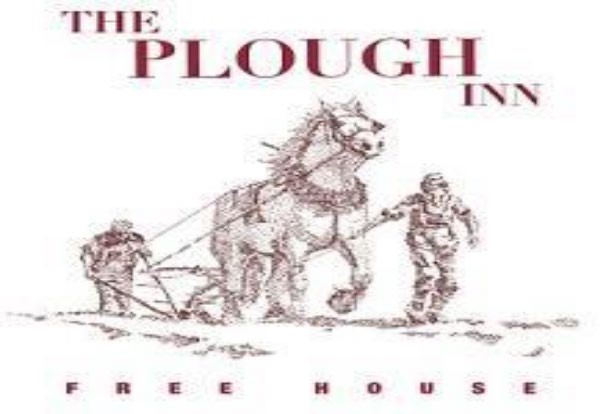 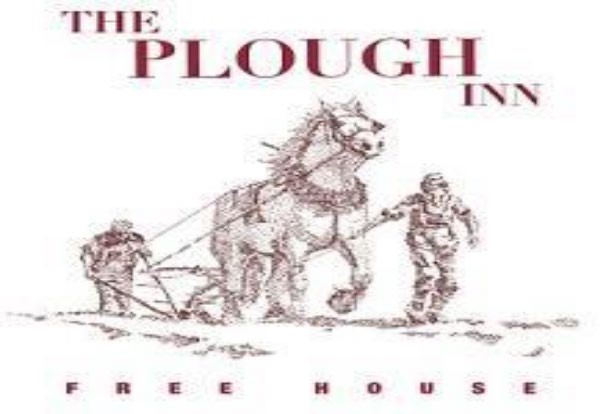 Snacks: Mixed olives   £4.50 /Char grilled bread, olive oil & balsamic £4.50 STARTERS Seasonal Soup of The Day (VG) £7.50Salmon Gravlax , Dill Sour Cream and House Baked Soda Bread £10Chicken and Pea Samosas with Mint and Yoghurt Dip (Vegetarian On Request) £7.50Baked Camembert to Share £16MAINS Fish and Chips £18.50Surrey Farm Roast Beef, Horseradish Cream £22Roast Rare Breed Pork, Apple Sauce and Crackling £20Roast Lemon Chicken and Stuffing £20Root Vegetable Wellington, Sesame and Poppy Seeds £17Sunday Roast Trio £26SIDES Duck Fat Potatoes £5, Cauliflower Cheese for two £7, Chips £4.50, Cheesy Chips £5.50DESSERTS Sticky Toffee Pudding served with toffee sauce and vanilla ice cream £8.50Seasonal Crumble served with custard £7.50Chocolate Brownie with Vanilla Ice Cream £8.50Ice cream selection £2.50 per scoop – ask your server for today’s flavours Local Cheese Selection £14We are happy to provide allergen guidelines for all our menu items. We take additional measures when told about allergens but as our food is prepared and freshly cooked to order in our kitchen, we cannot guarantee all traces of allergens and gluten are removed. An optional discretionary 12.5% service charge will be added to the bill. 